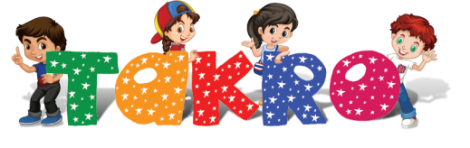 ОБЩЕСТВО С ОГРАНИЧЕННОЙ ОТВЕТСТВЕННОСТЬЮ«Такро Текстиль»КАРТА	ПАРТНЁРАОфициальное наименованиеорганизацииСокращенное наименованиеорганизацииОбщество с ограниченной ответственностью«Такро Текстиль» ООО «Такро Текстиль»                    Юридический адрес    420036, Республика Татарстан,          г. Казань, ул. Белинского, д. 21Бофис 201ИНН/КПП : 1661042033/166101001                          Почтовый адрес	   420036, Республика Татарстан,          г. Казань, ул. Белинского, д. 21Бофис 201Основной государственный регистрационный номер(ОГРН)№ 1141690074921 от 15.10.2014г Межрайонная инспекция Федеральной налоговой службы № 18 по Республике Татарстан.ИНН	1661042033КПП	166101001Расчетный счет	40702810420640003179БИК	044525411Банк	Филиал « Центральный » банка ВТБ             (ПАО)г.МоскваКорреспондентский счет	30101810145250000411ОКПО	70890691ОКАТО	92401363000ОКВЭД	46.16Директор (на основании Устава)	Сахибгараева Лилия ГабдуляхатовнаОтдел продаж+7 (937) 596-23-77takro.tex@mail.ru